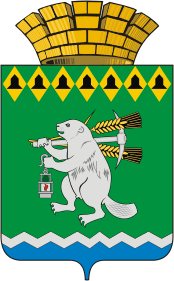 Дума Артемовского городского округаVI созыв 46 заседание (внеочередное)   РЕШЕНИЕот  17 января 2019 года                                                                        № 480О Стратегии социально-экономического развития Артемовского городского округаВ соответствии со статьей 6 Федерального закона от 28 июня 2014 года № 172-ФЗ «О стратегическом планировании в Российской Федерации», подпунктом 4 пункта 10 статьи 35 Федерального закона от 6 октября 
2003 года № 131-ФЗ «Об общих принципах организации местного самоуправления в Российской Федерации», заслушав и обсудив проект Стратегии социально-экономического развития Артемовского городского округа, учитывая результаты публичных слушаний по проекту Стратегии социально-экономического развития Артемовского городского округа, руководствуясь подпунктом 4 пункта 2 статьи 23 Устава Артемовского городского округа, Дума Артемовского городского округа РЕШИЛА:1. Утвердить Стратегию социально-экономического развития Артемовского городского округа (Приложение).2. Опубликовать настоящее решение в газете «Артемовский рабочий», разместить на официальном сайте Думы Артемовского городского округа в информационно-телекоммуникационной сети «Интернет».3. Контроль за исполнением настоящего решения возложить на постоянную комиссию по экономическим вопросам, бюджету и налогам (Соловьев А.Ю.)Председатель Думы Артемовского городского округа                              К.М. Трофимов         Глава    Артемовского городского округа                                                 А.В.Самочернов